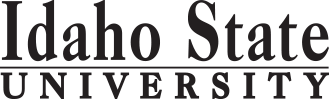 2/13/2017Course Subject and TitleCr.MinGradeGEUU
UMSem. OfferedPrerequisiteCo RequisiteSemester OneSemester OneSemester OneSemester OneSemester OneSemester OneSemester OneGE Objective 1: ENGL 1101 English Composition3CGEF, S, SuAppropriate placement scoreGE Objective 3: MATH 2256 Arithmetic for Teachers3GEFMATH 1143 or equivalentGE Objective 4:3GEF, S, SuGE Objective 6:3GEF, S, SuGE Objective 9: EDUC 2204 Families, Communities, Culture3CGEF, S, Su                                                                                            Total15Semester TwoSemester TwoSemester TwoSemester TwoSemester TwoSemester TwoSemester TwoGE Objective 1: ENGL 1102 Critical Reading and Writing3CGEF, S, SuENGL 1101 or equivalentGE Objective 2:  COMM 1101 Principles of Speech3CGEF, S, SuGE Objective 5:  Science with Lab4GEMATH 2257 Geometry for Teachers3CGESMATH 1143 or equivalentGE Objective 7/8:3GEF, S, SuTotal16Semester ThreeSemester ThreeSemester ThreeSemester ThreeSemester ThreeSemester ThreeSemester ThreeGE Objective 5: Science w/o Lab3GEF, S, SuEDUC 2201: Development & Individual Differences3CF, S, Su26 credits; 2.75 GPA; C in ENGL 1101EDUC 2215: Using Technology in a Digital World3CF, S, SuGE Objective 4: 3GEF, S, SuMATH 1144 Trigonometry2CF, S, SuMATH 1143 or equivalentMATH Elective3CTotal17Semester Four	Semester Four	Semester Four	Semester Four	Semester Four	Semester Four	Semester Four	EDUC 3301 Inquiring, Thinking, and Knowing3CUMF, S, SuEDUC 2201, 2204EDUC 3308 Foundation Ed Know Plan Assess4CUMF, SAdm. to TEEDUC 3321 Integrated Language Arts Methods3CUMF, SAdm. to TE; EDUC 3301, 3308EDUC 3301, 3308MATH 1170 Calculus I4CF, S, SuMATH 1144 or 1147 or equivalentHIST 4423 or HIST 4471 3CUMF, S, Su Total17Semester FiveSemester FiveSemester FiveSemester FiveSemester FiveSemester FiveSemester FiveEDUC 3330 Elementary Math Methods3CUMF, SMATH 2256, 2257; Adm. to TE; EDUC 3301, 3308EDUC 3331 Elementary Science Methods3CUMF, SGE Obj. 5; Adm. to TE; EDUC 3301, 3308EDUC 3336 Social Science Methods3CUMF, SAdm. To TE; EDUC 3301, 3308HE 2211 Health Education Methods for Elementary1CF, DEDUC 4419 Developmental Literacy3CUMF, S, SuEDUC 3321MATH 2240 Linear Algebra3CF, Su, SuMATH 1170                                                                                              Total16Semester SixSemester SixSemester SixSemester SixSemester SixSemester SixSemester SixEDUC 3322 Literature for Children3CUMF,SAdm. to TEPE 3357 Methods of Teaching Elementary PE3CUMF, S, SuAdm. to TE or permission of instructorMUSC 2233 Music Methods for Elementary Teachers2CF, S, SuEDUC 2235 Elementary Art Methods1CF, S, SuGE Objective 6:3GEF, S, SuMATH Elective3                                                                                              Total15Semester SevenSemester SevenSemester SevenSemester SevenSemester SevenSemester SevenSemester SevenEDUC 3302 Classroom Motivation and Management3CUMF, S, SuAdm. to TE; EDUC 2201, 2204, 3301, 3308EDUC 3311, 4408EDUC 3311 Instructional Technology3CUMF, S, SuAdm. to TE; EDUC 2215, 3308EDUC 4408EDUC 4408 Pre Intern Field Exp. Seminar2CUMF, SAdm. to TE; EDUC 3308EDUC 3311, SPED 3350SPED 3350 Creating Inclusive Classrooms3CUMF, SAdm. to TEEDUC 4408MATH 3343 Modern Geometry3CUMFMATH 2240 or 2287                                                                                              Total                                        14Semester EightSemester EightSemester EightSemester EightSemester EightSemester EightSemester EightEDUC 4496 Student Teaching14CUMF, S                                                                                              Total                                              14*GE=General Education Objective, UU=Upper Division University, UM= Upper Division Major, **See Course Schedule section of Course Policies page in the e-catalog (or input F, S, Su, etc)*GE=General Education Objective, UU=Upper Division University, UM= Upper Division Major, **See Course Schedule section of Course Policies page in the e-catalog (or input F, S, Su, etc)*GE=General Education Objective, UU=Upper Division University, UM= Upper Division Major, **See Course Schedule section of Course Policies page in the e-catalog (or input F, S, Su, etc)*GE=General Education Objective, UU=Upper Division University, UM= Upper Division Major, **See Course Schedule section of Course Policies page in the e-catalog (or input F, S, Su, etc)*GE=General Education Objective, UU=Upper Division University, UM= Upper Division Major, **See Course Schedule section of Course Policies page in the e-catalog (or input F, S, Su, etc)*GE=General Education Objective, UU=Upper Division University, UM= Upper Division Major, **See Course Schedule section of Course Policies page in the e-catalog (or input F, S, Su, etc)*GE=General Education Objective, UU=Upper Division University, UM= Upper Division Major, **See Course Schedule section of Course Policies page in the e-catalog (or input F, S, Su, etc)